geografia - mapa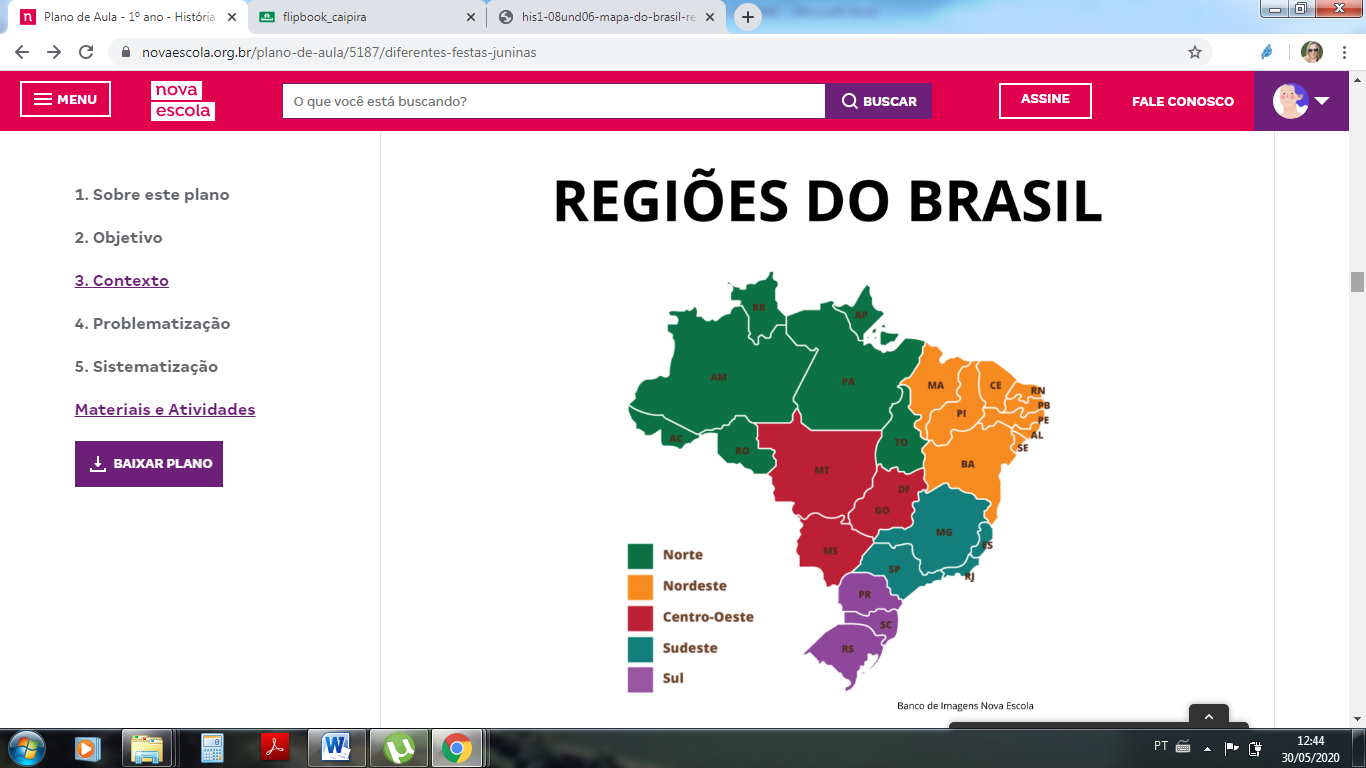 Observe o mapa abaixo.Marque com um X a resposta correta.O que esse mapa representa?(       ) MAPA DO PARANÁ(       )MAPA DO BRASIL(      ) MAPA DE LONDRINAPor que esse mapa está com cores diferentes? ______________________________________________________________________________________________________________________________Encontre no caça palavras as cinco regiões do mapa do Brasil.Complete a frase abaixo.Eu moro na cidade de _______________________ que fica no estado do ______________________________ . O país que eu moro é o ________________________.Em qual das cinco regiões o Paraná se encontra?(      ) Sul                                   (       ) Norte                               (       ) Nordeste                                            (        ) Centro-Oeste                 (        ) SudesteCENTROOESTEFHSFVCDFVBNMJUICVBNMJHGFDSASPLÇOKJUHYGTFRVBNMJHGFDSAEDSFNORDESTEFEEUVCDFCVBGNHJNDMNBVCDFGHHYOEESXCVBNHYTVRSQWERTYTREERTTCDFCFCRTYNMEECDWSDUDTSHBGXZXCVBLDXCVBN